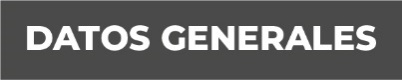 Nombre: MARCO FAVIO ZAVALA QUINTEROGrado de Escolaridad: Licenciatura en Derecho Cédula Profesional: 2883574Teléfono de Oficina: 2838740114Correo Electrónico: mzavala@fiscalicaliaveracruz.gob.mxFormación Académica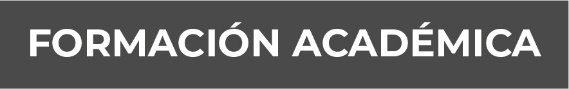 1993-1998Licenciatura en Derecho Universidad Autónoma de Tamaulipas y Universidad de Ciudad Madero TamaulipasTrayectoria Profesional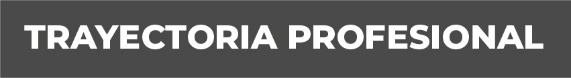 1999 –2010Ministerio Público  Investigador  y auxiliar del Procurador de  Justicia de  Tamaulipas,  en diversos Municipios de esa  entidad  Federativa. 2010 – 2016)Ministerio Público Investigador de la Procuraduría   de Justicia del  Estado Veracruz2016 -  a la fecha actual (2020)Fiscal Encargado de la sub unidad de Tierra  Blanca e Isla,  Veracruz, de la  Fiscalía General del Estado Conocimiento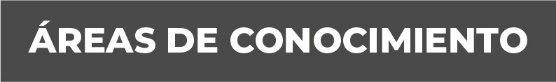 Derecho penalDerecho Civil